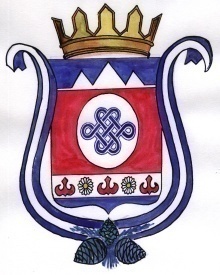 ПОСТАНОВЛЕНИЕ                                                               JОП12 марта 2019  года  № 6                                              с. КамлакОб отмене  постановления № 62 от 27 июля 2018 года «Об организации и осуществлении первичного воинского учета граждан на территории муниципального образования Камлакское сельское поселение»    В соответствии с частью 6 статьи  8 Федерального закона от 28.03.1998 года № 53-ФЗ «О воинской обязанности и военной службе»,  руководствуясь Уставом МО Камлакское сельское поселение Шебалинского района Республики Алтай от 31.05.2016 г № 27/1, ПОСТАНОВЛЯЮ:1. Постановление Главы МО Камлакское сельское поселение № 62 от 27 июля 2018 года «Об организации и осуществлении первичного воинского учета граждан на территории муниципального образования Камлакское сельское поселение», отменить. 2. Обнародовать настоящее Постановление в соответствии с п.7 ст. 48 Устава МО Камлакское сельское поселение. 3. Контроль за исполнением  настоящего постановления оставляю за собой.ГлаваМО Камлакское сельское поселение: _____________________ С.В. Соколов